Insert the title here (font: Times 18, bold)  Insert the author(s) name(s) (font: Times 12, bold) here.For example: José da Silvaa,* , João de SouzabPresent the authors' affiliation addresses. Use the alphabetic index on the left side. (font: Times 11, italic)For example: aFederal University of São Carlos (UFSCar), São Carlos – SP, 13565-905, Brazil.bFederal University of Paraná (UFPR), Curitiba – PR, 80060-000, Brazil.*Inform the e-mail address of the corresponding author (font: Times 11, italic).Abstract should briefly state the purpose of the research, the principal results and the major conclusions. Follow the instructions along this text. Do not capitalize the title. Font: Times 12, normal, justified and single spaced. Do not add blank lines. The use of a graphic abstract before the text is optional.Keywords: indicate up to 4 words (separated by commas) that represent your work. (Times 12, italic)1 IntroductionThis is an expanded abstract template for the II SPIMF. The expanded abstract cannot exceed three pages! Font: Times 12, normal, justified, single spaced, two columns. In this section it is necessary to introduce and contextualize the reader to the subject addressed. The text may contain figures, tables, photographs, etc. Add 1 blank line before the next session.Citations must be included in the text as subscribed numbers1.2 Materials and MethodsShow the experimental or theoretical procedure used to obtain the results. The title of this section can be changed to "Methodology" if appropriate. Add 1 blank line before the next session.3 Results and DiscussionWrite clearly about your main results. Figures must be cited as Figure X in the text before they appear. They must be inserted in adequate quality and following the format: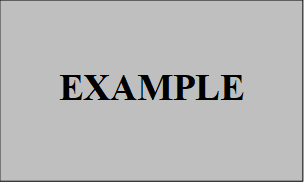 Figure 1. Example (Font: Times, 10)Equations must be cited as Equation X in the text before they appear. They must be written following the format:  (1)Tables must be cited as Table X in the text before they appear. The must be inserted following the format:Table 1 - ExampleAdd 1 blank line before the next session.4 ConclusionsShow your main conclusions. Add 1 blank line before the next session.Acknowledgements (optional)Agencies, people who discussed the results, etc. Add 1 blank line before the next session.References
References should be listed according to their respective citation number. Font: Times 11.For books:1. Author 1, Author 2 (Year). Title. Publishing; Volume; Edition.Example:1. Atkins, P., De Paula, J. (2014). Physical Chemistry LTC (ed.); Volume 2; Tenth edition.For papers:2. Author 1, Author 2 (Year). Title. Journal. Volume (Issue). Pages. doi.Example:2. Swartz, S. L. (2002). Catalysis by Ceria and Related Materials. Journal of the American Chemical Society, 124(43),1223–1229. https://doi.org/10.1021/ja025256eABSTRACTABCD1.122.853.754.745.426.857.858.62